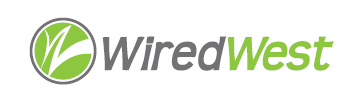 Agenda	WiredWest Board of Directors Meeting	Online Wednesday, January 4, 2022, 6:30 pmJoin Zoom Meeting on your computerhttps://us02web.zoom.us/j/85143188312?pwd=VFNrVjQ0QVVRNVloODBhaXBhZ0gvQT09Meeting ID: 851 4318 8312 Passcode: 1S1Z9iOr Dial in telephone: +1 929 205 6099 US (New York)Meeting ID: 851 4318 8312 Password: 538720Approval of Warrant #12 by Executive Committee					 	 5 minutesApproval of Minutes	December 21, 2022										 5 minutesExecutive Director’s Report									15 minutesReview and approval of RFP	and contract							30 minutesUpdate from Treasurer on investments							 5 minutesRRR update											 5 minutesFinance Report 											 5 minutesTown updates											 5 minutesOther business which could not be reasonably foreseen within 48 hours of meetingConfirm next BoD meetings							 November 16 6:30pmDecember 21 6:30pmFuture - every 3rd Wednesday at 6:30pmAdjourn 